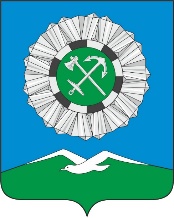 РОССИЙСКАЯ ФЕДЕРАЦИЯИркутская областьСлюдянское муниципальное образованиеАДМИНИСТРАЦИЯ СЛЮДЯНСКОГО ГОРОДСКОГО ПОСЕЛЕНИЯСлюдянского районаг. СлюдянкаРАСПОРЯЖЕНИЕот  06.03.2023  №  68-р О внесении изменений в приложения № 1, 2, 3распоряжения администрации Слюдянского городского поселения от 11.08.2016 года № 294-р «Об утверждении Порядка принятия решенийо признании безнадежной к взысканию задолженностипо платежам в бюджет Слюдянского муниципальногообразования, главным администратором доходов которых является администрация Слюдянского городского поселения» В соответствии с пунктом 4 статьи 47.2 Бюджетного кодекса Российской Федерации, Общими требованиями к Порядку принятия решений о признании безнадежной к взысканию задолженности по платежам в бюджеты бюджетной системы Российской Федерации, утвержденными постановлением Правительства Российской Федерации от 6 мая 2016 года № 393, руководствуясь пунктом 8  статьи 4 Положения о бюджетном процессе в Слюдянском муниципальном образовании, утвержденного решением Думы Слюдянского муниципального образования от 25.07.2013 года № 38 III-ГД и статьями 44, 47 Устава Слюдянского муниципального образования, зарегистрированного Главным управлением Министерства юстиции Российской Федерации по Сибирскому Федеральному округу от 23 декабря 2005 года № RU 385181042005001, с изменениями и дополнениями, зарегистрированными Управлением Министерства юстиции Российской Федерации по Иркутской области от 17 января 2023 года  № RU 385181042023001,Внести изменения в приложения № 1, 2, 3 распоряжения администрации Слюдянского городского поселения от 11.08.2016 года № 294-р «Об утверждении Порядка принятия решений о признании безнадежной к взысканию задолженности по платежам в бюджет Слюдянского муниципального образования, главным администратором доходов которых является администрация Слюдянского городского поселения» и читать их в новой редакции (приложения № 1, 2, 3).Настоящее распоряжение вступает в силу со дня его официального опубликования в газете «Байкал-новости» или в приложении к данному периодическому изданию и подлежит размещению на официальном сайте администрации Слюдянского городского поселения.Контроль за исполнением настоящего распоряжения возложить на председателя комитета по экономике и финансам администрации Слюдянского городского поселения Н.Н. Кайсарову.Глава Слюдянского муниципального образования                                                                                  В.Н.СендзякПриложение № 1,                                                                                                        утвержденное распоряжением                                                                                         администрации Слюдянского                                                                                              городского поселенияот 06.03.2023  № 68-р«Приложение №1, утвержденное распоряжением администрации Слюдянского городского поселенияот 11.08.2016 года № 294-рПОРЯДОКпринятия решений о признании безнадежной к взысканию задолженности по платежам в бюджет Слюдянского муниципального образования, главным администратором доходов которых является администрация Слюдянского городского поселенияПорядок определяет случаи признания безнадежной к взысканию задолженности по платежам в бюджет Слюдянского муниципального образования  (далее – местный бюджет), главным администратором доходов бюджета которых является администрация Слюдянского городского поселения, перечень документов, подтверждающих наличие оснований для принятия решений о признании безнадежной к взысканию задолженности по платежам в местный бюджет, а также последовательность действий администрации Слюдянского городского поселения по подготовке решений о признании безнадежной к взысканию задолженности по платежам в местный бюджет.Порядок не распространяется на платежи, установленные законодательством о налогах и сборах, законодательством Российской Федерации об обязательном социальном страховании от несчастных случаев на производстве и профессиональных заболеваний, правом Евразийского экономического союза и законодательством Российской Федерации о таможенном регулировании, на денежные обязательства перед публично-правовым образованием.Настоящий Порядок распространяется на следующие виды неналоговых доходов: - доходы от использования имущества, находящегося в государственной и муниципальной собственности;- штрафы, санкции, возмещение ущерба;- прочие неналоговые доходы.Платежи в бюджет, не уплаченные в установленный срок (задолженность по платежам в бюджет), признаются безнадежными к взысканию в случае:4.1. смерти физического лица - плательщика платежей в местный бюджет или объявления его умершим в порядке, установленном гражданским процессуальным законодательством Российской Федерации;4.2.  признания банкротом индивидуального предпринимателя - плательщика платежей в местный бюджет в соответствии с Федеральным законом от 26 октября 2002 года № 127-ФЗ «О несостоятельности (банкротстве)» - в части задолженности по платежам в бюджет, не погашенной по причине недостаточности имущества должника;4.3. признания банкротом гражданина, не являющего индивидуальным предпринимателем, в соответствии с Федеральным законом от 26 октября 2002 года                  № 127-ФЗ «О несостоятельности (банкротстве)» - в части задолженности по платежам в местный бюджет, не погашенной после завершения расчетов с кредиторами в соответствии с указанным Федеральным законом;4.4. ликвидации организации - плательщика платежей в бюджет в части задолженности по платежам в бюджет, не погашенной по причине недостаточности имущества организации и (или) невозможности ее погашения учредителями (участниками) указанной организации в пределах и порядке, которые установлены законодательством Российской Федерации;4.5.   применения актов об амнистии или о помиловании в отношении осужденных к наказанию в виде штрафа или принятия судом решения, в соответствии с которым администратор доходов бюджета утрачивает возможность взыскания задолженности по платежам в бюджет; 4.6. вынесения судебным приставом-исполнителем постановления об окончании исполнительного производства и о возвращении взыскателю исполнительного документа по основанию, предусмотренному пунктом 3 и 4 части 1 статьи 46 Федерального закона от 2 октября 2007 года № 229-ФЗ «Об исполнительном производстве», если с даты образования задолженности по платежам в бюджет прошло более пяти лет, в следующих случаях:- размер задолженности не превышает размера требований к должнику, установленного законодательством Российской Федерации о несостоятельности (банкротстве) для возбуждения производства по делу о банкротстве;- судом возвращено заявление о признании плательщика платежей в бюджет банкротом или прекращено производство по делу о банкротстве в связи с отсутствием средств, достаточных для возмещения судебных расходов на проведение процедур, применяемых в деле о банкротстве;4.7. исключения юридического лица по решению регистрирующего органа из единого государственного реестра юридических лиц и наличия ранее вынесенного судебным приставом-исполнителем постановления об окончании исполнительного производства в связи с возвращением взыскателю исполнительного документа по основанию, предусмотренному пунктом 3 или 4 части 1 статьи 46 Федерального закона от 2 октября 2007 года № 229-ФЗ «Об исполнительном производстве», - в части задолженности по платежам в бюджет, не погашенной по причине недостаточности имущества организации и невозможности ее погашения учредителями (участниками) указанной организации в случаях, предусмотренных законодательством Российской Федерации. В случае признания решения регистрирующего органа об исключении юридического лица из единого государственного реестра юридических лиц в соответствии с Федеральным законом от 8 августа 2001 года № 129-ФЗ «О государственной регистрации юридических лиц и индивидуальных предпринимателей» недействительным задолженность по платежам в бюджет, ранее признанная безнадежной к взысканию в соответствии с настоящим подпунктом, подлежит восстановлению в бюджетном (бухгалтерском ) учете.5. Наряду со случаями, предусмотренными пунктом 4 Порядка, неуплаченные административные штрафы признаются безнадежными к взысканию, если судьей, органом, должностным лицом, вынесшим постановление о назначении административного наказания, в случаях, предусмотренных Кодексом Российской Федерации об административных правонарушениях, вынесено постановление о прекращении исполнения постановления о назначении административного наказания.6.  Документами, подтверждающими наличие оснований для принятия решений о признании безнадежной к взысканию задолженности по платежам в бюджет Слюдянского муниципального образования являются:6.1. выписка из отчетности администрации Слюдянского городского поселения (администратора доходов местного бюджета) об учитываемых суммах задолженности по уплате платежей в местный бюджет по форме согласно приложению № 1 к настоящему Порядку;6.2.  справка администрации Слюдянского городского поселения (администратора доходов местного бюджета) осуществляющего начисление, учет и контроль за правильностью исчисления, полнотой и своевременностью осуществления платежей в местный бюджет, пеней и штрафов по ним, о принятых мерах по обеспечению взыскания задолженности по платежам в бюджет по форме согласно приложению № 2 к настоящему Порядку;6.3. документы, подтверждающие случаи признания безнадежной к взысканию задолженности по платежам в местный бюджет, в том числе:  - документ, свидетельствующий о смерти физического лица – плательщика платежей в местный бюджет или подтверждающий факт объявления его умершим;- судебный акт о завершении конкурсного производства или завершении реализации имущества гражданина - плательщика платежей в бюджет, являющегося индивидуальным предпринимателем, а также документ, содержащий сведения из Единого государственного реестра индивидуальных предпринимателей о прекращении физическим лицом -плательщиком платежей в бюджет деятельности в качестве индивидуального предпринимателя в связи с принятием судебного акта о признании его несостоятельным (банкротом);- судебный акт о завершении конкурсного производства или завершении реализации имущества гражданина – плательщика платежей в бюджет; - документ, содержащий сведения из Единого государственного реестра юридических лиц о прекращении деятельности в связи с ликвидацией организации - плательщика платежей в бюджет;- документ, содержащий сведения из Единого государственного реестра юридических лиц об исключении юридического лица-плательщика платежей в бюджет из указанного реестра по решению регистрирующего органа;-  акт об амнистии или о помиловании в отношении осужденных к наказанию в виде штрафа или судебный акт, в соответствии с которым администратор доходов бюджета утрачивает возможность взыскания задолженности по платежам в бюджет; -  постановление судебного пристава – исполнителя об окончании исполнительного производства в связи с возвращением взыскателю исполнительного документа по основанию, предусмотренным пунктом 3 или 4 части 1 статьи 46 Федерального закона «Об исполнительном производстве»;-  судебный акт о возвращении заявления о признании должника несостоятельным (банкротом) или прекращении производства по делу о банкротстве в связи с отсутствием средств, достаточных для возмещения судебных расходов на проведение процедур, применяемых в деле о банкротстве;- постановление о прекращении исполнения постановления о назначении административного наказания.7. Решение о признании безнадежной к взысканию задолженности по платежам в местный бюджет, принимается отдельно по каждому юридическому лицу, индивидуальному предпринимателю или физическому лицу по коду вида неналоговых доходов местного бюджета постоянно действующей Комиссией.8. Инициатором признания безнадежной к взысканию задолженности в местный бюджет выступает администрация Слюдянского городского поселения (должностные лица, осуществляющие полномочия по начислению, учету и контролю за правильностью исчисления, полнотой и своевременностью осуществления платежей в местный бюджет, пеней и штрафам по ним).9. Администрация Слюдянского городского поселения (должностное лицо, осуществляющее полномочия по начислению, учету и контролю за правильностью исчисления, полнотой и своевременностью осуществления платежей в местный бюджет, пеней и штрафам по ним) выявляет наличие задолженности, осуществляет сбор, оформление необходимых документов, предусмотренных пунктом 6 Порядка и выносит вопрос о признании безнадежной к взысканию задолженности по платежам в местный бюджет на рассмотрение Комиссии.10.  Заседание Комиссии по рассмотрению представленных в Комиссию документов проводится не позднее 5 рабочих дней со дня представления документов.11. По результатам рассмотрения документов Комиссией принимается одно из следующих решений:признать задолженность по платежам в бюджет безнадежной к взысканию;отказать в признании задолженности по платежам в бюджет безнадежной к взысканию.12. Решение Комиссии о признании безнадежной к взысканию задолженности по платежам в местный бюджет принимается простым большинством голосов присутствующих на заседании членов Комиссии. В случае равенства голосов решающим является голос председателя Комиссии.13. Решение Комиссии о признании безнадежной к взысканию задолженности по платежам в местный бюджет оформляется актом, содержащим следующую информацию:полное наименование организации (фамилия, имя, отчество физического лица);идентификационный номер налогоплательщика, основной государственный регистрационный номер, код причины постановки на учет налогоплательщика организации (идентификационный номер налогоплательщика физического лица (при наличии);сведения о платеже, по которому возникла задолженность;код классификации доходов бюджетов Российской Федерации, по которому учитывается задолженность по платежам в местный бюджет, его наименование;сумма задолженности по платежам в местный бюджет;сумма задолженности по пеням и штрафам по соответствующим платежам в местный бюджет;дата принятия решения о признании безнадежной к взысканию задолженности по платежам в бюджет;подписи членов Комиссии.4.  Акт о признании безнадежной к взысканию задолженности по платежам в бюджет Слюдянского муниципального образования подписывается председателем Комиссии и всеми присутствующими на заседании членами Комиссии и утверждается главой Слюдянского муниципального образования. Оформленный Комиссией акт направляется в отдел учета, отчетности и исполнения бюджета комитета по экономике и финансам администрации Слюдянского городского поселения для отражения операций по списанию задолженности.».Приложение № 2, утвержденное распоряжением администрации Слюдянского городского поселенияот 06.03.2023 №  68-р«Приложение № 2, утвержденное распоряжением администрации Слюдянского городского поселенияот 11.08.2016 года № 294-рСостав Комиссии по рассмотрению вопросов о признании безнадежной к взысканию задолженности по платежам в бюджет Слюдянского муниципального образования Председатель:Сендзяк Владимир Николаевич                 - глава Слюдянского муниципального                                                                         образованияЗаместители:Хаюк Олег Васильевич                               - заместитель главы Слюдянского                                                                          муниципального образованияКайсарова Наталья Николаевна                 - председатель комитета по экономике и                                                                          финансам администрации Слюдянского                                                                          городского поселения                Секретарь:Горбунова Наталья Михайловна               - начальник отдела доходов и                                                                           планирования бюджета комитета по                                                                          экономике и финансам администрации                                                                          Слюдянского городского поселенияЧлены:Абдрахманова Светлана Александровна  - заведующий юридическим отделом                                                                          администрации Слюдянского                                                                          городского поселенияБабина Светлана Васильевна                     - начальник отдела учета, отчетности и                                                                          исполнения бюджета комитета по                                                                          экономике и финансам – главный бухгалтер                                                                              администрации Слюдянского городского                                                                          поселенияКобелева Светлана Сергеевна                    - заведующий отделом имущества                                                                          и земельных отношений администрации                                                                          Слюдянского городского поселенияГалыгина Юлия Юрьевна                           - ведущий специалист отдела                                                                          имущества и земельных отношений                                                                         администрации Слюдянского городского                                                                            поселения»Приложение № 3, утвержденное распоряжением администрации Слюдянского городского поселенияот 06.03.2023 №  68-р«Приложение № 3, утвержденное распоряжением администрации Слюдянского городского поселенияот 11.08.2016 года № 294-рПоложение о Комиссии по рассмотрению вопросов о признании безнадежной к взысканию задолженности по платежам в бюджет Слюдянского муниципального образования 1. Общие положенияНастоящее Положение определяет порядок работы Комиссии по рассмотрению вопросов о признании безнадежной к взысканию задолженности по платежам в бюджет Слюдянского муниципального образования (далее  Комиссия,  местный бюджет).Основной задачей Комиссии является принятие решений о признании безнадежной к взысканию задолженности по платежам в местный бюджет, администрируемым главным администратором доходов администрацией Слюдянского городского поселения.Комиссия в своей деятельности руководствуется Конституцией Российской Федерации, Бюджетным кодексом Российской Федерации, а также законами и иными нормативными правовыми актами Российской Федерации, Иркутской области, Слюдянского муниципального образования.2. Права КомиссииКомиссия имеет право:рассматривать на своих заседаниях вопросы, относящиеся к ее компетенции;запрашивать и получать в установленном законодательном порядке необходимую информацию от территориальных органов федеральных структур и хозяйствующих субъектов территории;приглашать на заседания лиц, не являющихся ее членами;мотивированным решением откладывать рассмотрение представленных для заключения материалов на срок до 3 месяцев, снимать их с обсуждения, принимать отрицательные решения по вопросу признания задолженности безнадежной к взысканию.По результатам рассмотрения вопроса о признании задолженности по платежам в местный бюджет безнадежной к взысканию Комиссия принимает одно из следующих решений:признать задолженность по платежам в бюджет безнадежной к взысканию;отказать в признании задолженности по платежам в бюджет безнадежной к взысканию. Данное решение не препятствует повторному рассмотрению вопроса о возможности признания задолженности по платежам в бюджет безнадежной к взысканию.3. Порядок организации деятельности КомиссииДеятельностью Комиссии руководит председатель. При временном отсутствии председателя его функции и полномочия исполняет заместитель.Председатель Комиссии или заместитель по его поручению руководит работой Комиссии, планирует ее деятельность, ведет заседания, осуществляет контроль за реализацией принятых Комиссией решений.Секретарь Комиссии ведет протоколы заседания Комиссии, обеспечивает созыв членов Комиссии на ее заседания, знакомит членов Комиссии с имеющимися сведениями и материалами, связанными с деятельностью Комиссии.Комиссия правомочна принимать решения, если на ее заседании присутствует не менее половины от установленного числа членов Комиссии.Решения Комиссии принимаются простым большинством голосов присутствующих на заседании членов Комиссии. При равенстве голосов решающим является голос председателя Комиссии.Решения Комиссии оформляются актом по форме, установленной в приложении № 1 к настоящему Положению.Акт подписывается всеми членами Комиссии, принимавшими участие в заседании.Члены Комиссии, имеющие особое мнение по рассмотренным Комиссией вопросам, вправе выразить его в письменной форме, после чего оно должно быть отражено в акте заседания Комиссии и приложено к нему.Акт о признании безнадежной к взысканию задолженности по платежам в бюджет Слюдянского муниципального образования подписывается председателем Комиссии и всеми присутствующими на заседании членами Комиссии и утверждается главой Слюдянского муниципального образования.».«Приложение № 1 к Порядку принятия решений о признании безнадежной к взысканию задолженности по платежам в бюджет Слюдянского муниципального образования, главным администратором доходов которых является администрация Слюдянского городского поселения  ВЫПИСКАНачальник отдела учета, отчетности и исполнения бюджета комитета по экономике и финансам- главный бухгалтер администрации Слюдянского городского поселения                ______________       _____________________                                                                                   (подпись)              (расшифровка подписи)                                                                                    Приложение № 2 к Порядку принятия решений о признании безнадежной к взысканию задолженности по платежам в бюджет Слюдянского муниципального образования, главным администратором доходов которых является администрация Слюдянского городского поселения  СПРАВКАО ПРИНЯТЫХ МЕРАХ ПО ОБЕСПЕЧЕНИЮ ВЗЫСКАНИЯ ЗАДОЛЖЕННОСТИ ПО ПЛАТЕЖАМ В БЮДЖЕТ СЛЮДЯНСКОГО МУНИЦИПАЛЬНОГО ОБРАЗОВАНИЯПО СОСТОЯНИЮ НА  «___» _________20___ года Заведующий юридическим  отделом  __________________       ______________________                          (подпись)                      (расшифовка подписи)                                              Приложение № 1 к Положению о Комиссии по рассмотрению вопросов о признании безнадежной к взысканию задолженности по платежам в бюджет Слюдянского муниципального образования УТВЕРЖДАЮ:Глава Слюдянского муниципального образования______________________ __________________(подпись)           (Ф.И.О.)"____" _________ 20____ годаМ.П.АКТ № ________О ПРИЗНАНИИ БЕЗНАДЕЖНОЙ К ВЗЫСКАНИЮ ЗАДОЛЖЕННОСТИ ПО ПЛАТЕЖАМ В БЮДЖЕТ СЛЮДЯНСКОГО МУНИЦИПАЛЬНОГО ОБРАЗОВАНИЯ _____________________________________________________________________(полное наименование организации, фамилия, имя, отчество физического лица)____________________________________________________________________                                  (ИНН,ОГРН,КПП) Сведения о платеже, по которому возникла задолженность________________________________________________________________________________________________________________________________________________________________________(код дохода по бюджетной классификации и его полное наименование)Сумма задолженности________________________________     рублей______копеек,      в том числе: основной долг                                   рублей ______копеек,         пени                                                           рублей        копеек,      штрафы                                                       рублей        копеек,на основании______________________________________________________  ____________________________________________________________________(указываются конкретные документы с указанием реквизитов)   "___" _______________ 20___ годаПредседатель Комиссии: _______________ ____________ ________________                                 (должность)    (подпись)   (расшифровка подписи)Заместитель председателяКомиссии:              _______________ ____________ __________________             (должность)     (подпись)    (расшифровка подписи)Секретарь Комиссии: _______________ ____________ ____________________            (должность)     (подпись)    (расшифровка подписи)Члены Комиссии:   _______________ ____________ ________________             (должность)     (подпись)     (расшифровка подписи)    _______________ ____________ ___________________              (должность)        (подпись)   (расшифровка подписи) ».из отчетности______________________________________________________________(администратор дохода)(администратор дохода)об учитываемых суммах задолженности по уплате платежей в бюджет Слюдянского                         муниципального образованияоб учитываемых суммах задолженности по уплате платежей в бюджет Слюдянского                         муниципального образования__________________________________________________________________________________________________________________________________________________________(наименование организации, ИНН/КПП, ФИО физического лица, ИНН при наличии)(наименование организации, ИНН/КПП, ФИО физического лица, ИНН при наличии)                по состоянию на ________________ года                по состоянию на ________________ года№ п/пНаименование кода доходаКод дохода по бюджетной классификацииНомер счета бюджетного учетаДата возникновенияСумма задолженностиВ том числеВ том числе№ п/пНаименование кода доходаКод дохода по бюджетной классификацииНомер счета бюджетного учетаДата возникновенияСумма задолженностипеништрафыИТОГО:ИТОГО:№ п/пНаименование дебитораСумма, рубДата возникновенияПричины образованияПринятые меры